Lección 7: Respondamos preguntas sobre gráficas de barras con escalaRespondamos preguntas sobre datos representados en gráficas de barras.Calentamiento: Cuántos ves: Grupos de puntos¿Cuántos ves? ¿Cómo lo sabes?, ¿qué ves?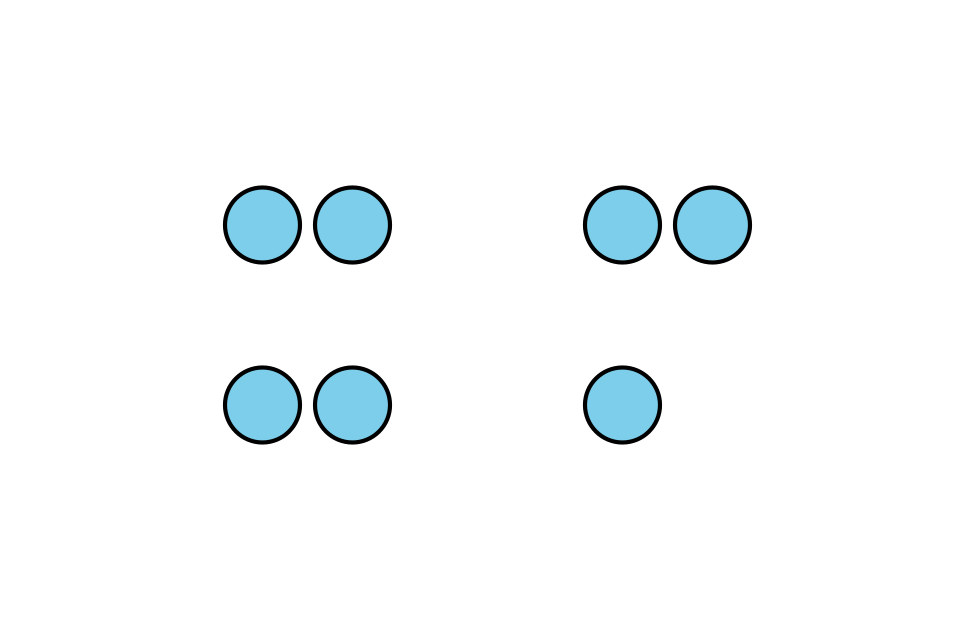 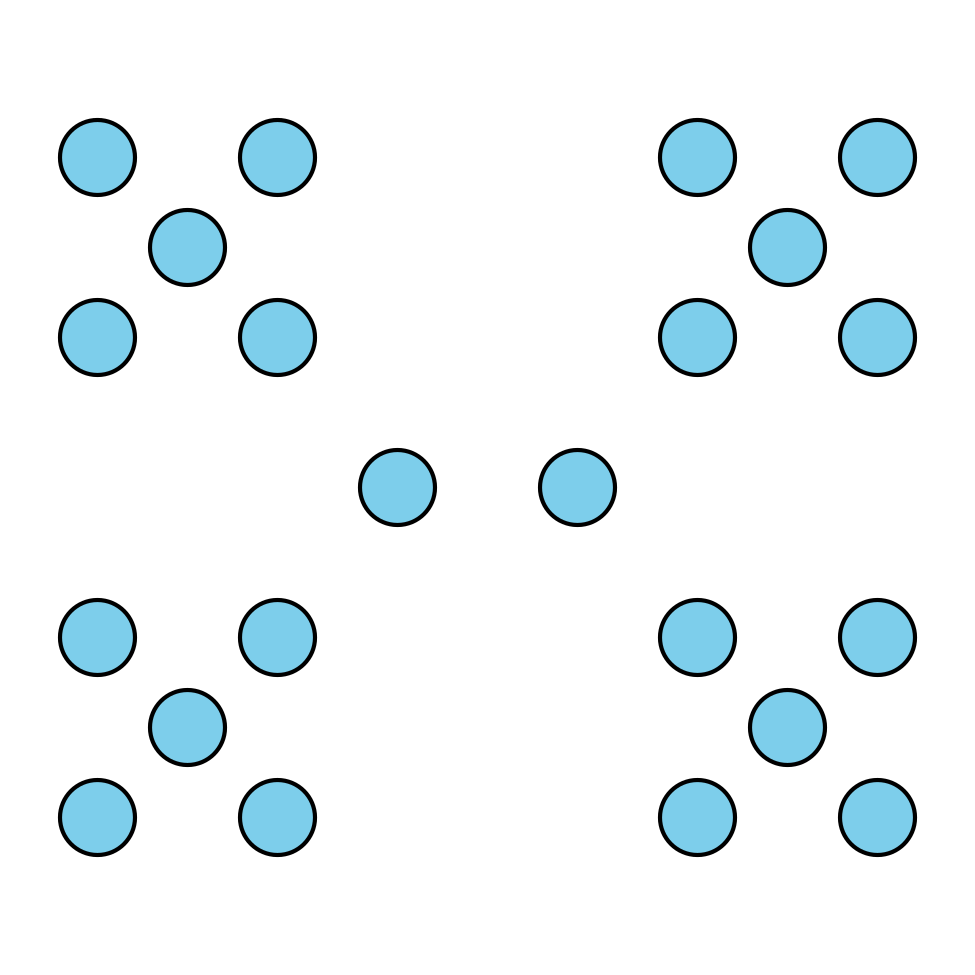 7.1: Preguntas sobre el momento favorito del añoUsa tu gráfica sobre los momentos favoritos del año para responder a las preguntas. Muestra cómo pensaste. Usa expresiones o ecuaciones.¿Cuántos estudiantes están representados en la gráfica?¿Cuántos estudiantes escogieron primavera u otoño como su momento favorito?¿Cuántos estudiantes más escogieron verano que invierno?¿Cuántos estudiantes menos escogieron primavera que otoño?7.2: Preguntas sobre insectos del jardínSe recolectaron datos para saber cuántos insectos de cada tipo había en un jardín. Los datos se muestran en esta gráfica de barras: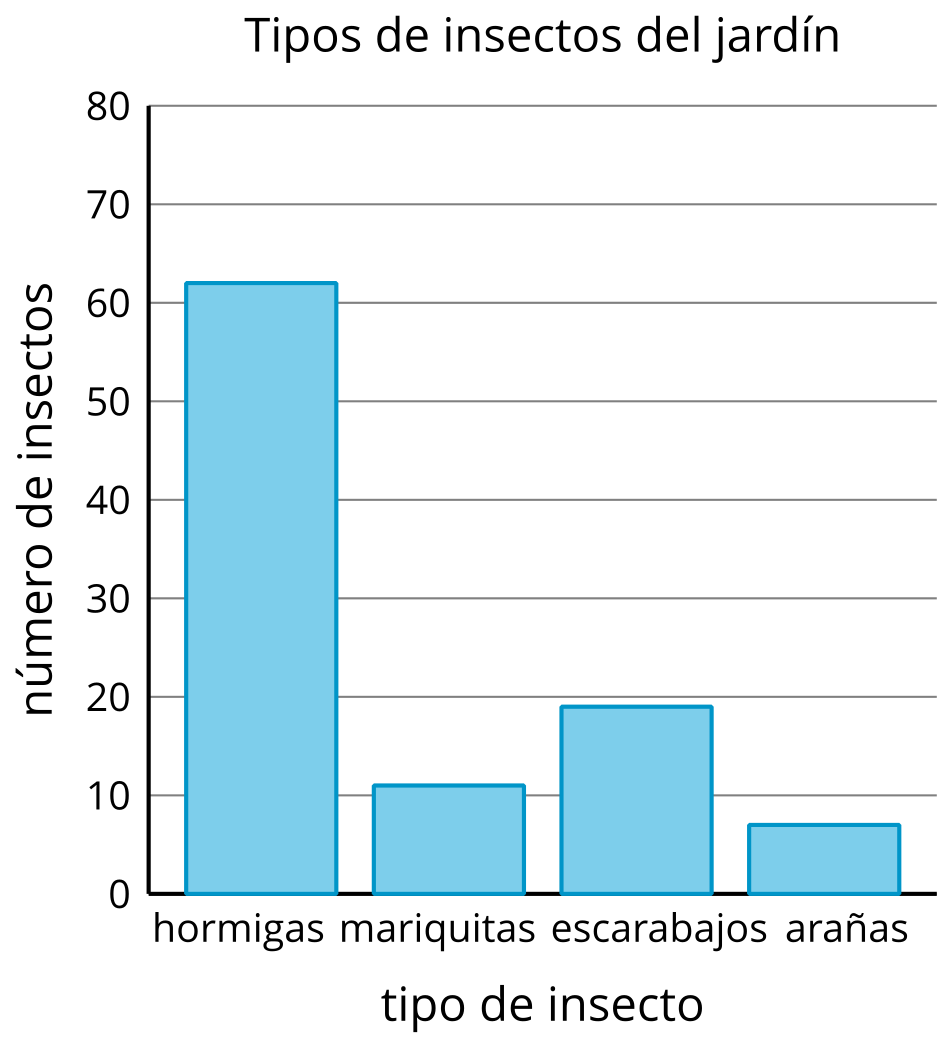 Usa la gráfica de barras para contestar las preguntas. Muestra cómo pensaste. Usa expresiones o ecuaciones.¿Cuántos insectos había en el jardín?¿Cuántas hormigas más que arañas había en el jardín?¿Cuántas mariquitas menos que hormigas había?Con tu pareja, escriban 2 preguntas que se puedan hacer sobre los insectos del jardín.Intercambien las preguntas con otra pareja y contéstenlas.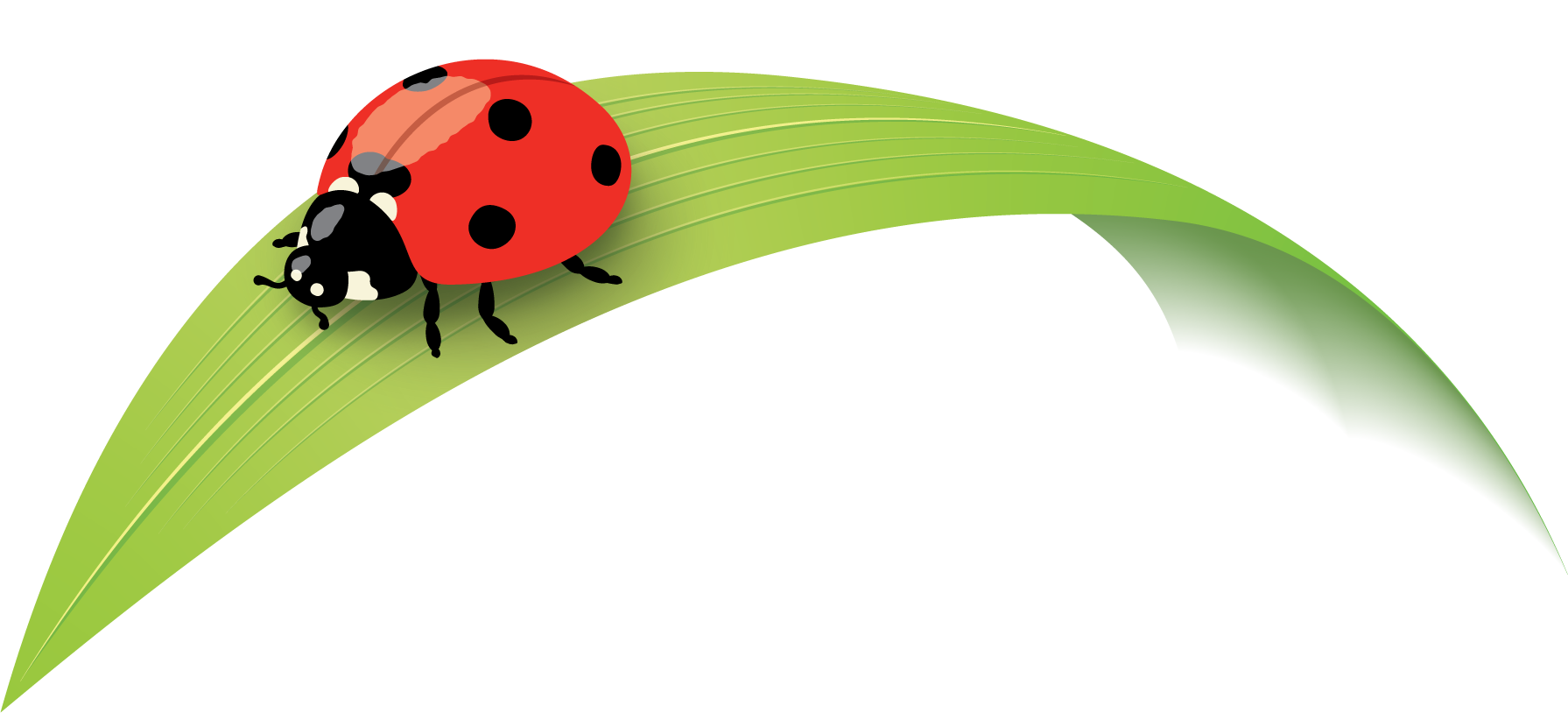 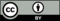 © CC BY 2021 Illustrative Mathematics®